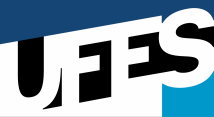 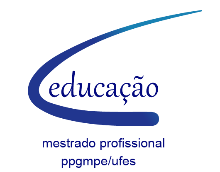 UNIVERSIDADE FEDERAL DO ESPÍRITO SANTO  CENTRO DE EDUCAÇÃOPROGRAMA DE PÓS GRADUAÇÃO DE MESTRADO PROFISSIONAL EM EDUCAÇÃO Vitória – ES, 20  de agosto  de 2019 Prof. Patricia Silveira da Silva TrazziProfessora da DisciplinaCursoCursoCódigoDisciplinaDisciplinaDisciplinaDisciplinaMestrado Profissional em EducaçãoMestrado Profissional em EducaçãoMPE1008Docência na Educação BásicaDocência na Educação BásicaDocência na Educação BásicaDocência na Educação BásicaProfessora:Patricia Silveira da Silva TrazziSemestre:2019/2Semestre:2019/2Semestre:2019/2Carga HoráriaCréditosProfessora:Patricia Silveira da Silva TrazziSemestre:2019/2Semestre:2019/2Semestre:2019/23002Ementa:Trabalho e profissão docente na Educação Básica. Elementos constitutivos da profissão docente. Saberes e práticas docentes e sua articulação com a produção de conhecimento. Mediação docente para o ensino de conteúdos escolares. Abordagens teórico-metodológicas de ensino na Educação Básica.Objetivos:Compreender as diversas possibilidades de se conceber a docência na educação básica a partir de matrizes teóricas distintas.Comparar as diferentes matrizes teóricas a partir dos aspectos que as constituem.ConteúdosPARTE ITrabalho e profissão docente na Educação Básica.Elementos constitutivos da profissão docente.Saberes e práticas docentes e sua articulação com a produção de conhecimento PARTE IIMediação docente para o ensino de conteúdos escolares Abordagens teórico-metodológicas de ensino na Educação BásicaMetodologia:Aulas expositivas e dialogadas a partir dos textos selecionados para as disciplinas.Realização de seminários temáticos.Avaliação:Produção de parte do texto da dissertação que dialogue com os temas discutidos na disciplina. Valor 0 a 10.Bibliografia Básica:FREIRE, Paulo. Pedagogia da Autonomia: saberes necessários à prática educativa. 31ª ed. São Paulo: Paz e Terra, 2005.MUZUKAMI, Maria da Graça N. Ensino: as abordagens do processo. São Paulo: EPU, 1986.NÓVOA, António (Org).  Profissão professor. Porto:  Porto Editora, 1995.TARDIF, Maurice; LESSARD, Claude. O trabalho docente: elementos para uma teoria da docência como profissão de interações humanas. Petrópolis, RJ: Vozes, 2013.VIGOTSKI,L.S. A construção do Pensamento e da linguagem. São Paulo. Martins Fontes, 2009.Bibliografia complementar:LÜDKE, Menga; BOING, Luiz Alberto. Do trabalho à formação de professores. Cadernos de pesquisa, v. 42, n. 146, p. 428-451, 2013.NÓVOA, António. ENTRE A FORMAÇÃO E A PROFISSÃO: ensaio sobre o modo como nos tornamos professores. Currículo sem Fronteiras, v. 19, n. 1, p. 198-208, 2019.PIMENTA, Selma Garrido; GHEDIN, Evandro. (Orgs). Professor Reflexivo no Brasil: gênese e critica de um conceito. São Paulo: Cortez, 2002.ROLDÃO, Maria do Céu. Função docente: natureza e construção do conhecimento profissional. Revista brasileira de educação, v. 12, n. 34, p. 95, 2007ROLDÃO, Maria do Céu. CONHECIMENTO, DIDÁCTICA E COMPROMISSO: O TRIÂNGULO VIRTUOSO DE UMA PROFISSIONALIDADE EM RISCO. Cadernos de Pesquisa. v.47 n.166 p.1134-1149 out./dez. 2017.TARDIF, Maurice. Saberes docentes e formação profissional. Petrópolis, RJ: Vozes, 2012.